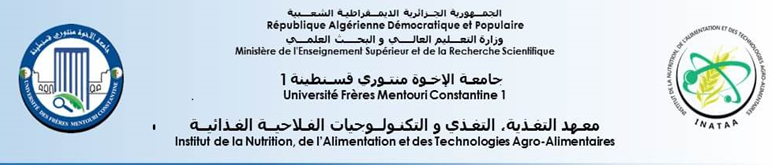 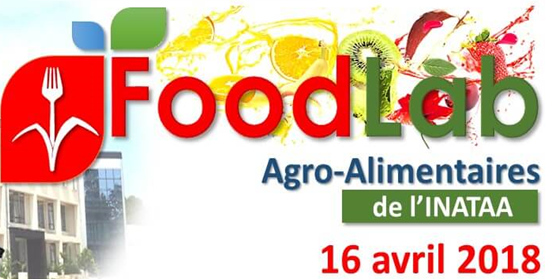 PROPOSITION D’EXPOSITION Intitulé du produit : Intitulé du produit : Intitulé du produit : Objectif du produit et utilité :Objectif du produit et utilité :Objectif du produit et utilité :Domaine(s) d’application & utilisateurs potentiels :Domaine(s) d’application & utilisateurs potentiels :Domaine(s) d’application & utilisateurs potentiels :Insérer dans ce cadre les photos ou description du produit qui sera exposé (hors et dans l’emballage, en veillant à l’esthétique)Insérer dans ce cadre les photos ou description du produit qui sera exposé (hors et dans l’emballage, en veillant à l’esthétique)Insérer dans ce cadre les photos ou description du produit qui sera exposé (hors et dans l’emballage, en veillant à l’esthétique)